Павел 
АДМИНИСТРАЦИЯ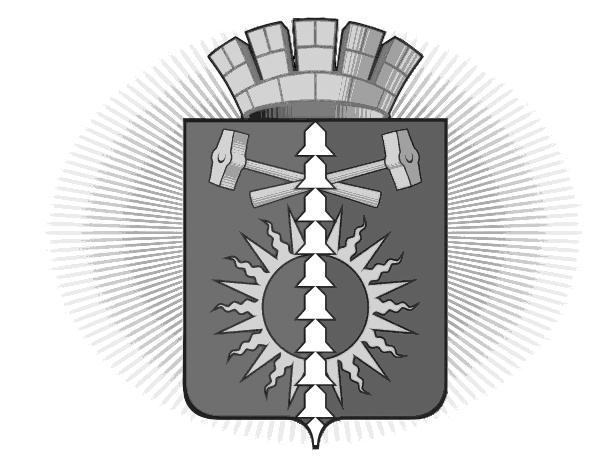 ГОРОДСКОГО ОКРУГА ВЕРХНИЙ ТАГИЛП О С Т А Н О В Л Е Н И Еот «13» мая 2016 года № 404город Верхний ТагилО внесении изменений в муниципальную программу «Управление муниципальной собственностью и земельными ресурсами городского округа Верхний Тагил на 2015-2017г.г.», утвержденную постановлением Администрации городского округа Верхний Тагил от 19.12.2014г. № 1030В соответствии с Бюджетным кодексом Российской Федерации от 31.07.1998 N 145-ФЗ, Решением Думы городского округа Верхний Тагил от 17.12.2015г. № 43/2 «О бюджете городского округа Верхний Тагил на 2016 год» (вредакции от 21.04.2016г. № 47/2), постановлением Администрации городского округа Верхний Тагил от 11.11.2013 года № 868 «Об утверждении Порядка формирования и реализации муниципальных программ городского округа Верхний Тагил», руководствуясь ст. 40 Устава городского округа Верхний ТагилП О С Т А Н О В Л Я Ю:1.  Внести в Муниципальную программу «Управление муниципальной собственностью и земельными ресурсами городского округа Верхний Тагил на 2015-2017г.г.», утвержденную постановлением Администрации городского округа Верхний Тагил от 19.12.2014г. № 1030, следующие изменения:1.1. В РАЗДЕЛЕ 1. ПАСПОРТ МУНИЦИПАЛЬНОЙ ПРОГРАММЫ «Управление муниципальной собственностью и земельными ресурсами городского округа Верхний Тагил на 2015-2017г.г.» в пункте «Объемфинансирования муниципальной программы, в том числе подпрограммы» после слов «…Общий объем средств, предусмотренный на реализацию муниципальной программы…» вместо слов «…13825,0 тыс. рублей, в том числе по годам:2016 – 5137,2 тыс. рублей; …» читать слова: «…9809,2тыс. рублей, в том числе по годам: 2016 – 1384,0 тыс. рублей; …» далее по тексту программы.1.2. В РАЗДЕЛЕ 7.  РЕСУРСНОЕ ОБЕСПЕЧЕНИЕ МУНИЦИПАЛЬНОЙ ПРОГРАММЫ после слов: «…Общий объем финансирования мероприятий Программы на 2015 - 2017 годы составляет…» вместо слов: «…13825,0 тыс. рублей…» читать слова: «…9809,2 тыс. рублей...».1.3. Приложение 2 к муниципальной программе «Управление муниципальной собственностью и земельными ресурсами городского округа Верхний Тагил на 2015-2017г.г.» План мероприятий по выполнению муниципальной программы изложить в новой редакции (приложение № 2).2. Опубликовать настоящее постановление в газете «Местные ведомости» и разместить на официальном сайте городского округа Верхний Тагил    www.go-vtagil.ru.3. Контроль за исполнением настоящего постановления возложить на заместителя главы администрации по жилищно-коммунальному и городскому хозяйству Ю.В. Прокошина.Глава городского округа                  					С.Г.КалининВерхний ТагилПриложение к ПостановлениюАдминистрации ГО Верхний ТагилОт 13.05.2016 № 404Приложение 2Приложение 2к муниципальной программе«Управление муниципальной собственностью и земельными ресурсами городского округа Верхний Тагил на 2015-2017г.г.»к муниципальной программе«Управление муниципальной собственностью и земельными ресурсами городского округа Верхний Тагил на 2015-2017г.г.»к муниципальной программе«Управление муниципальной собственностью и земельными ресурсами городского округа Верхний Тагил на 2015-2017г.г.»к муниципальной программе«Управление муниципальной собственностью и земельными ресурсами городского округа Верхний Тагил на 2015-2017г.г.»к муниципальной программе«Управление муниципальной собственностью и земельными ресурсами городского округа Верхний Тагил на 2015-2017г.г.»ПЛАН МЕРОПРИЯТИЙ ПО ВЫПОЛНЕНИЮ МУНИЦИПАЛЬНОЙ ПРОГРАММЫПЛАН МЕРОПРИЯТИЙ ПО ВЫПОЛНЕНИЮ МУНИЦИПАЛЬНОЙ ПРОГРАММЫПЛАН МЕРОПРИЯТИЙ ПО ВЫПОЛНЕНИЮ МУНИЦИПАЛЬНОЙ ПРОГРАММЫПЛАН МЕРОПРИЯТИЙ ПО ВЫПОЛНЕНИЮ МУНИЦИПАЛЬНОЙ ПРОГРАММЫПЛАН МЕРОПРИЯТИЙ ПО ВЫПОЛНЕНИЮ МУНИЦИПАЛЬНОЙ ПРОГРАММЫПЛАН МЕРОПРИЯТИЙ ПО ВЫПОЛНЕНИЮ МУНИЦИПАЛЬНОЙ ПРОГРАММЫПЛАН МЕРОПРИЯТИЙ ПО ВЫПОЛНЕНИЮ МУНИЦИПАЛЬНОЙ ПРОГРАММЫПЛАН МЕРОПРИЯТИЙ ПО ВЫПОЛНЕНИЮ МУНИЦИПАЛЬНОЙ ПРОГРАММЫПЛАН МЕРОПРИЯТИЙ ПО ВЫПОЛНЕНИЮ МУНИЦИПАЛЬНОЙ ПРОГРАММЫПЛАН МЕРОПРИЯТИЙ ПО ВЫПОЛНЕНИЮ МУНИЦИПАЛЬНОЙ ПРОГРАММЫПЛАН МЕРОПРИЯТИЙ ПО ВЫПОЛНЕНИЮ МУНИЦИПАЛЬНОЙ ПРОГРАММЫ«Управление муниципальной собственностью и земельными ресурсами городского округа Верхний Тагил на 2015-2017г.г.»(новая редакция)«Управление муниципальной собственностью и земельными ресурсами городского округа Верхний Тагил на 2015-2017г.г.»(новая редакция)«Управление муниципальной собственностью и земельными ресурсами городского округа Верхний Тагил на 2015-2017г.г.»(новая редакция)«Управление муниципальной собственностью и земельными ресурсами городского округа Верхний Тагил на 2015-2017г.г.»(новая редакция)«Управление муниципальной собственностью и земельными ресурсами городского округа Верхний Тагил на 2015-2017г.г.»(новая редакция)«Управление муниципальной собственностью и земельными ресурсами городского округа Верхний Тагил на 2015-2017г.г.»(новая редакция)«Управление муниципальной собственностью и земельными ресурсами городского округа Верхний Тагил на 2015-2017г.г.»(новая редакция)«Управление муниципальной собственностью и земельными ресурсами городского округа Верхний Тагил на 2015-2017г.г.»(новая редакция)«Управление муниципальной собственностью и земельными ресурсами городского округа Верхний Тагил на 2015-2017г.г.»(новая редакция)«Управление муниципальной собственностью и земельными ресурсами городского округа Верхний Тагил на 2015-2017г.г.»(новая редакция)Ста-тусНаименование мероприятия/источники расходов на финансированиеРасходы (тыс. руб.), годыРасходы (тыс. руб.), годыРасходы (тыс. руб.), годыРасходы (тыс. руб.), годыРасходы (тыс. руб.), годыКод бюджетной классификацииКод бюджетной классификацииКод бюджетной классификацииКод бюджетной классификацииСта-тусНаименование мероприятия/источники расходов на финансирование2015 год2016 год2016 год2017 годИтогоГРБСРз, ПрЦЦСРВВР1289910114567всего по муниципальной программе, в том числе2757,5138413845667,79809,23. прочие нужды3. прочие нужды3. прочие нужды3. прочие нужды3. прочие нужды3. прочие нужды3. прочие нужды3. прочие нужды3. прочие нужды3. прочие нуждыфедеральный бюджет00000областной бюджет00000местный бюджет2757,5138413845667,79809,21. Постановка на учет бесхозяйного недвижимого имущества, регистрация права муниципальной собственности на такое имущество240,21111390,4641,690111309104162442. Осуществление технической инвентаризации недвижимого имущества200200200219,9619,990111309104152443. Осуществление технической инвентаризации автомобильных дорог общего пользования, расположенных в границах городского округа Верхний Тагил000505090111309104162444. Проведение оценки рыночной стоимости или размера арендной платы муниципального имущества780400400441162190111309104122445. Выполнение землеустроительных работ в отношении земельных участков, расположенных в границах городского округа Верхний Тагил, предоставляемых гражданам и юридическим лицам, под объектами муниципальной собственности и памятниками ВОВ, под многоквартирными домами4681601603186,23814,290141209104142446. Содержание объектов муниципального недвижимого имущества, составляющего казну городского округа Верхний Тагил619,6553553702,81875,490111309104112446. Содержание объектов муниципального недвижимого имущества, составляющего казну городского округа Верхний Тагил250,000275,6525,690111309104112437. Обеспечение сохранности объектов муниципальной собственности97,800335,6433,490111309104192448. Информирование арендаторов муниципального имущества об изменениях действующего законодательства, изменениях размера арендной платы, о наличии задолженности и т.д.0000090111309104192449. Программное обслуживание учета муниципального имущества с помощью программного продукта "РЕЕСТР муниципального имущества городского округа Верхний Тагил"102606066,2228,29014120910417244